Государственное бюджетное образовательное учреждение детский сад №8 общеобразовательного видас  приоритетным  осуществлением  деятельностипо физическому развитию детейПушкинского района  Санкт – ПетербургаПлан – конспектобразовательной деятельностиРисованиеТема: Портрет «Моя любимая мамочка»(Подготовительная группа)Воспитателя 1-ой квалификационной категорииСамусь Александры Васильевныг. Пушкин2013 г.Портрет «Моя любимая мамочка»(Старший дошкольный возраст) Цель: Продолжаем  знакомить детей с портретной живописью.Задачи:Закрепить представления об основных жанрах изобразительного искусства (пейзаж, натюрморт, портрет);Расширять знания о портретном жанре на примере нескольких портретов, показать, что художники передают не только внешний облик человека, но и его внутренний мир (характер, настроение), в дидактической игре «Портрет Незнайки» учить различать чувства и настроения по выражению лица, по мимике;Активизировать словарь, учить подбирать синонимы;Закреплять умение рисовать портрет (набросок) простым карандашом, а затем дорисовывать его, раскрашивать красками;Вызвать у детей эмоциональное отношение к образу, уметь передавать в рисунке основные детали костюма мамы. Формировать любовь к прекрасному, бережное отношение к произведениям искусства.Материал: репродукции известных художников (пейзажи, натюрморты, портреты), кукла Незнайка, портрет сказочного героя Тюбика, несколько портретов Незнайки (в разном настроении), альбом, простой карандаш и принадлежности для рисования красками.Ход образовательной деятельности:1.Вступительная беседа.Воспитатель: Сегодня в гости к нам пришёл маленький сказочный герой.                           Угадайте, кто он? Мальчик в шляпе голубойЛюбопытный и смешной.Очень любит он мечтать,Сочинять и рисовать.Только ничего не знаетЭто маленький (Незнайка).(На ширме появляется Незнайка).2.Проблемная ситуация.Незнайка: «Здравствуйте, ребята. Хорошо, что вы меня знаете. Наверное,                     читали обо мне. Помните, как я однажды хотел стать                     художником, но портреты, которые я рисовал, никому не                    нравились. Вот я и пришёл к вам в детский сад, чтобы научиться                    рисовать. Ведь я так люблю искусство. Я даже стал картины                     собирать. У меня, их так много, что я решил пригласить вас в                   картинную галерею – сказочную страну искусства. Колокольчик, позвони!В мир искусства позови.(На стене три группы картин).3. Способы  решения  проблемной  ситуации.Игра «Исправь ошибки»Незнайка: «Давайте посмотрим, какие картины висят справа. О чём они                    рассказывают? Верно, о природе. Как называются  картины о                    природе? (Пейзаж)Воспитатель: Посмотрите внимательно и скажите: какую ошибку совершил                      Незнайка? Верно, среди пейзажей оказался натюрморт. Давайте                     снимем эту картину. Где можно расположить картину, которую                       мы сняли? Правильно. Давайте подойдём к выставке                      натюрмортов. Не ошибся ли Незнайка здесь? Почему вы так                       думаете? Теперь подойдём к центральной стене. Что здесь мы                       видим (портреты)? Посмотрите внимательно. Чьи портреты вам                      знакомы? (  С. Я. Маршак,  П. И. Чайковский, Тюбик)                      Каких знаменитых людей вы узнали? Верно – это портрет С. Я.                      Маршака, а это П. И. Чайковского. Они нарисованы простым                      графитным карандашом, это графика. Цветные картины пишут                      красками на холсте или бумаге. Незнайка просит найти портрет                       его друга Тюбика.Игра «Эмоции и настроение»(Художник Тюбик сам нарисовал себя).Воспитатель: Как называется портрет самого автора, написанный им самим?                      Правильно, автопортрет. Незнайка говорит, что Тюбик                       нарисовал и его портреты.(Показать  портреты Незнайки).                     Как вы думаете, почему они такие разные? Да, у Незнайки было                     разное настроение, поэтому выражение его лица менялось.                      Каким Незнайка изображён на этой картине? Какое у него лицо                     грустное,  печальное,  весёлое, радостное, удивлённое,                       спокойное, злое, сердитое?3.Физкульминутка.Незнайка стать художником мечталПоэтому он всюду рисовал.Ручкой на листе – вот так (показ)!Кистью на холсте – вот так (показ)!Карандашиком на парте – вот так (показ)!А мелками на асфальте – вот так (приседают)!Сапогами на снегу – вот так (Руки на поясе, притоп)Коньками он чертил на льду – вот так! (Дети изображают движения конькобежца)На песочке прутиком – вот так (наклоны)!На дощечке гвоздиком – тук-тук (стучат кулачками)!Разводил в ведре извёстку (мешают руками),Потолок белил он щёткой (белят, руки вверху).Размешал он палкой краску,Кистью всё вокруг покрасил (поворачиваются).Хотя Незнайка не художник,Но маляр отличный всё же!Знакомство с картиной  Леонардо  да Винчи.Воспитатель: Наш друг хочет познакомить вас с одной из самых                         знаменитых картин во всём мире. Она очень большая и                          написал ее художник  на холсте красками. Создал её Леонардо                        да Винчи.  Он назвал этот портрет «Джоконда» (Моно Лиза).                        Люди  уже несколько веков любуются её нежной красотой.                         Считают, что улыбка у Джоконды загадочная, лукавая,                         очаровательная.                         Художники часто рисуют женщин, потому что они очень                          красивы. На свете добрых словЖивёт не мало,Но всех добрее и важней – одно:Из двух слоговПростое слово «мама»,И нет слов роднее, чем оно!4. Руководство по выполнению задания.    - Дети сегодня мы будем рисовать портрет самого дорого и               любимого для всех человека – портрет своей мамы. Прежде чем рисовать портрет мамы, мы рассмотрим портрет, который нарисовал Леонардо да Винчи,  чтобы глаза, нос, рот на лице вы изобразили на нужных местах. - Какой формы голова? (обвести пальцами голову). Положите руку на лоб. Глаза у человека расположены ниже лба, на середине лица. - Какой   формы глаза?  (овальные с острыми уголками).Внутри глаза цветной кружок и маленький зрачок.(Ребята, прикройте  глазки своими  ладошками  и   загляните в мамины глаза.) - Какие глаза у твоей мамы Вера? - Коричневые глаза. - Твоя мама кареглазая!  - А твоя Саша? - Мама голубоглазая, сероглазая и т.д. - Что находится над глазами? (брови). Это дугообразные полосы. А вот нос у человека такого цвета как лицо. Поэтому нужно нарисовать только кончик носа посередине расстояния от глаз до конца лица. А вот от кончика носа до конца лица находятся губы. - Дети, посмотрите друг на друга. Видите, что верхняя губа по форме отличается от нижней. На верхней губе как бы две волны, а на нижней одна. Положите руку на подбородок.- А теперь расскажите, где расположены глаза? (посередине лица). - Кончик носа? (посередине от глаз до конца лица). - Губы? (посередине от кончика носа до конца лица).Дидактическая игра «Назови  ласково». Глаза – глазки                                               Брови – бровки Нос – носик                                                   Губа – губка Щека – щёчка                                                Губы – губочки, губки Лоб – лобик                                                   Уши - ушки Волосы – волосики                                      и т.д.  Портреты бывают:В полный ростПогрудныйПортрет головыПо поясПортреты различают и по размеру. - Портрет своей мамы вы нарисуете погрудный – голову, шею, плечи. Не забудьте, что шея уже лица, а плечи шире головы (показываю на портрете). - Цвет глаз, волос, прическу, верхнюю часть платья постарайтесь нарисовать такими как у вашей мамы.Словообразование:      Воспитатель:                                                         Дети: Если радуется жизни?                                       Жизнерадостная Если желает добра?                                      Доброжелательная  Если у мамы длинные волосы?                        Длинноволосая Если у мамы белое лицо?                                  Белолицая Если у мамы круглое лицо?                              Круглолицая   Если у мамы чёрные брови?                             Чернобровая Если у мамы большие глаза?                            Большеглазая      Дидактическая игра «Мамочка, какая?»Мама улыбается – улыбчиваяМама грустит – грустнаяМама смеётся – веселаяМама плачет – плаксиваяМама злится – злаяМама задумалась – задумчивая  и т.д.    Воспитатель:                         Как вы думаете, чья из ваших мам самая красивая?                        Правда, каждый человек считает, что его мама самая красивая.                        Человек, которого мы любим, кажется нам самым лучшим и                          красивым. Каждый из нас знает, что его мама добрая, нежная и                         самая красивая.Незнайка: Давайте, ребята, нарисуем мам и устроим выставку их портретов.                    Вспомним  черты лица, мамину улыбку, любимый наряд ,                  прическу,  цвет глаз.Воспитатель: Посмотрите, как нужно расположить листок, рисунок на листе                           и вспомните последовательность рисования портрета. Ну, тогда за дело!Рисовать портрет непросто.Сначала сделаем набросок.Карандаш сейчас возьмемИ потихонечку начнем.5.Самостоятельная работа ребят.(Звучит музыка из кинофильма «Мама»)Советы в процессе работы: 1.- лицо рисуем крупно;  2.- закрашиваем всей кистью;  3.-оставляем вверху листа место для волос; 4.-пока высыхает краска, рисуем шею и плечи; 5.- мелкие части  лица  дорисовываем  кончиком  кисти.Внимательны будьте: подберите цвет краски.  Как нам получить краску для лица?(Экспериментируем на палитре  красками)Воспитатель:  Незнайка, запоминай, что рисунок (набросок) мы делаем                             не нажимая на карандаш: линии должны быть                           слабыми,  еле заметными. Раскрасить портрет нам помогут                           краски. ( Дети  выполняют работу, воспитатель   при необходимости  делает  подсказки).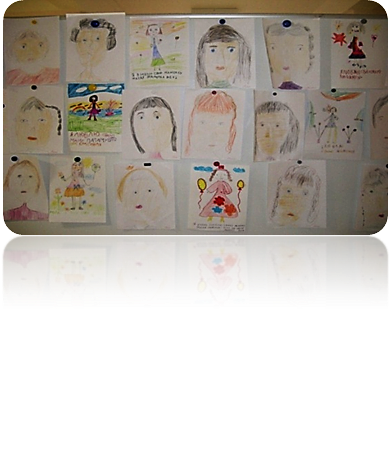 Я портрет рисую мамы 
Акварелью на листе. 
И пускай,  портрет без рамы, 
И пускай не на холсте.
Удалось не всё в портрете, 
Но для мамы дорогой 
Я старался. Ведь на свете 
Лучше мамы нет другой!Итог работы. - Как вы думаете, узнают ли мамы себя на портретах? Почему?(Оформить  выставку.   Дети составляют рассказы: «Моя мама……»)Рисовать портрет непросто: Сначала делали наброски. Потом краски мы смешали И лицо нарисовали.  Вот глаза и нос, и губы. Над глазами брови-дуги. Пышные волосы, ресницы на веках – Вот и готов портрет человека. И мама, глядя на рисунок Улыбнется вам в ответ: - Вот спасибо! Мне приятно Получить такой портрет.  Приложение 1.Рекомендации: Эту образовательную деятельность  можно разделить на два этапа:Вечер -------------деньДень --------------деньПриложение 2.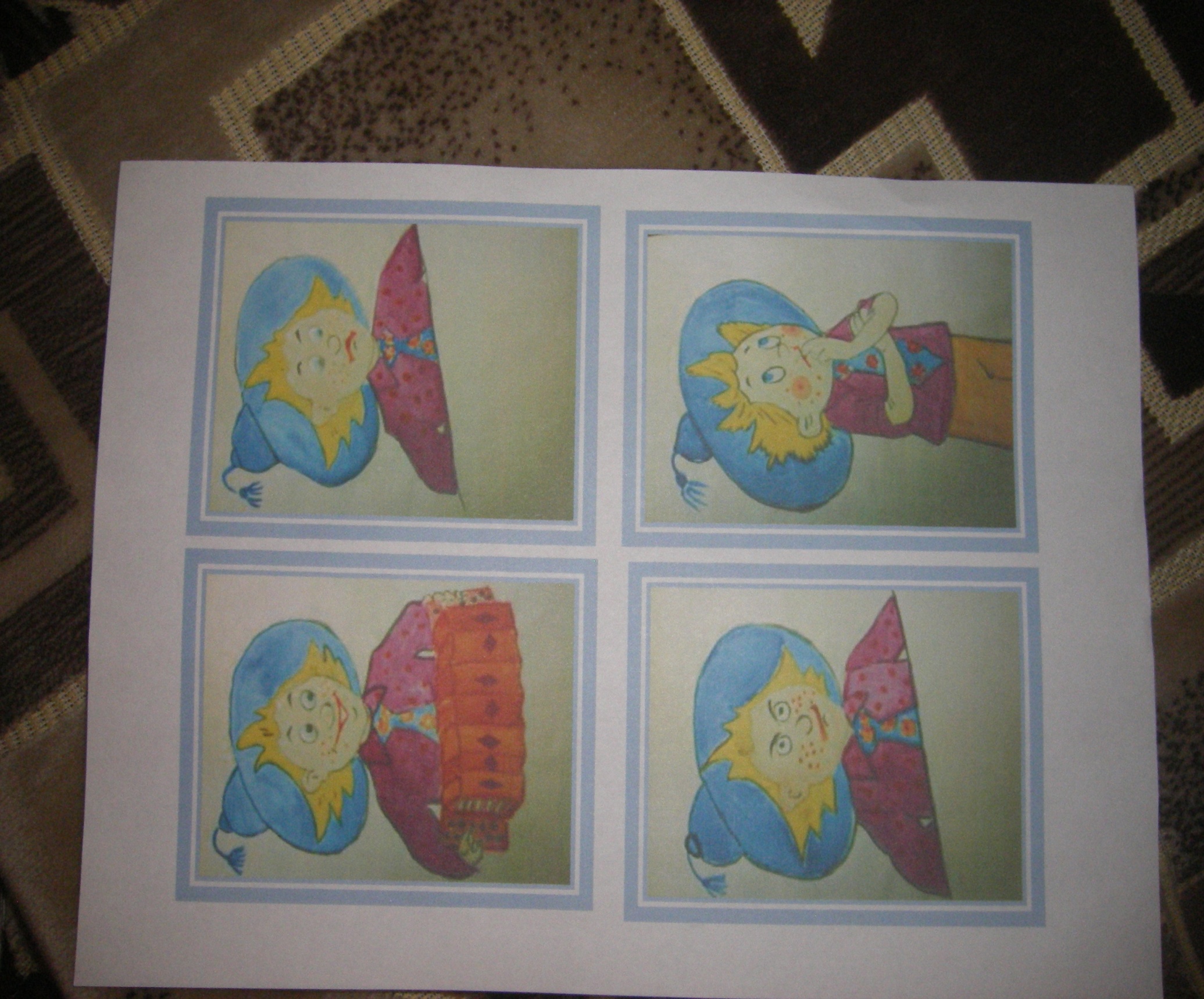 